TEMAT KOMPLEKSOWY :ŁĄKA I JEJ MIESZKAŃCY TEMAT DNIA : NA ZIELONEJ ŁĄCE  DATA : 11.05.2020PROPOZYCJA 1 Rodzic może przeczytać dziecku zagadki dotyczące zwierząt, które można spotkać na  łące .W czerwonych butach po łące chodzę
Czasem przystanę na jednej nodze
Łypnę okiem, przekrzywię głowę 
Czy już śniadanie dla mnie gotowe? (bocian)Tu cytrynek, tam paź królowej
Wszędzie piękne, kolorowe 
Lekko unoszą się nad łąką 
Gdy tylko zaświeci słonko (motyl)Skaczą po łące, pływają w wodzie.
Z bocianem żyją w ciągłej niezgodzie. (żaba) W kropki mam spódnicę,
chętnie zjadam mszyce. (biedronka) Że jest w ogródku łatwo zgadniecie,
Skrył się, lecz widać kopczyki ziemi. (kret)Ma żółte i czarne paseczki,
lata nad łąką i głośno bzyczy
kiedy grzeje słonko. (pszczoła) Nie liść – a na łące i zielony
Nie zegar – a cyka jak szalony.
Nie w stajni skacze wolny.
Już wiem! – to …. (konik polny)PROPOZYCJA 2 Rodzic może odczytać dziecku wiersz M. Buczkówny pt. „ Łąka” oraz porozmawiać                     z dzieckiem:- jak wygląda łąka w maju?-jakie owady są wymienione w wierszu ? - jakie  rośliny możemy spotkać na łące w maju ? ( np. mlecz, stokrotka, mak, chaber)Na łąkę trzeba iść rano
Kiedy jeszcze jest rosa –
Cichutko przystanąć
I słuchać
Jak brzęczy pszczoła jak bąk a jak osa
Patrzeć jak skrzydła motyli
Zamykają się i otwierają
Jak mała biedronka
Na łódce z listka płynie
Po zielonym kołysaniu –
A potem trzeba się pochylić
Nad każdym kwiatem
I zapytać jak mu na imięPROPOZYCJA 3 Rodzic może wykonać z dzieckiem pracę plastyczną  malowanie wiosennej łąki za pomocą farby i rurki do napojów. Na kartce umieszczamy krople ziolonej farby i rozdmuchujemy rurką. Otrzymany obrazek ozdabiamy wiosennymi kwiatami – dotykamy namoczonym palcem w czerwonej farbie , następnie maczamy w żółtej. 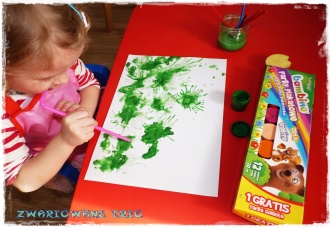 Poniżej link do zabawy interaktywnej  https://wordwall.net/pl/resource/2087302/na-zielonej-%C5%82%C4%85ce-zabawyOraz  interaktywna gra – dopasowywanie podpisów do ilustracji zwierząt https://wordwall.net/pl/resource/1114942/zwierz%C4%99ta-na-%C5%82%C4%85ce